ЧЕРКАСЬКА ОБЛАСНА РАДАГОЛОВАР О З П О Р Я Д Ж Е Н Н Я18.05.2020                                                                                       № 201-рПро нагородження Почесноюграмотою Черкаської обласної радиВідповідно до статті 55 Закону України «Про місцеве самоврядування
в Україні», рішення обласної ради від 25.03.2016 № 4-32/VІІ «Про Почесну грамоту Черкаської обласної ради» (зі змінами):1. Нагородити Почесною грамотою Черкаської обласної ради:за вагомий особистий внесок у розвиток хімічної промисловості, високу професійну майстерність та з нагоди Дня хіміка:2. Контроль за виконанням розпорядження покласти на заступника керівника секретаріату, начальника загального відділу виконавчого апарату обласної ради ГОРНУ Н. В. та організаційний відділ виконавчого апарату обласної ради.Голова										А. ПІДГОРНИЙАФАНАСЬЄВАОлександра Петровича–електромонтера лінійних споруд електрозв’язку та проводового мовлення 
6 розряду цеху зв’язку ПрАТ «АЗОТ», м. Черкаси;БУБЕЛУМиколу Володимировича–апаратника абсорбції 5 розряду цеху М-6 виробництва карбаміду ІІІ черги ПрАТ «АЗОТ», м. Черкаси;БУЛАВУВолодимира Михайловича–командира відділення воєнізованого газорятувального загону ПрАТ «АЗОТ», м. Черкаси;ВАФ’ЮСвітлану Юріївну–провідного інженера-програміста відділу з розвитку інформаційних систем ПрАТ «АЗОТ», м. Черкаси.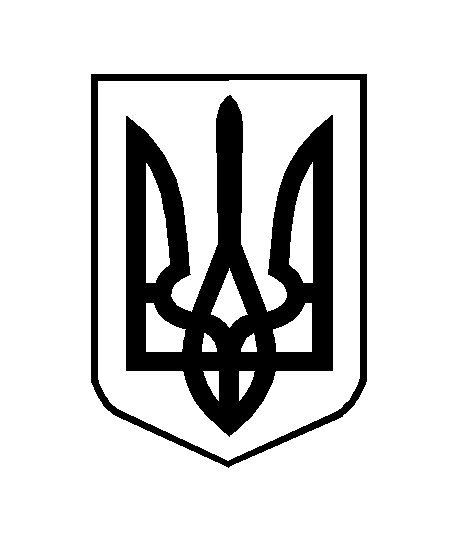 